People Directorate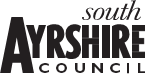 Head Teacher: Mrs Yvonne TempletonColmonell Primary School, 75A Main Street, Colmonell, KA26 0RYTelephone Number: 01465 716806Colmonell.mail@southayrshire.gov.ukOur Ref:                                Your Ref:Date: 29.11.19Dear Parent/Carer,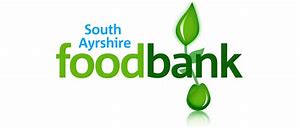 This term, the Food Bank Community Action Group are working on collecting food that doesn’t go out of date quickly for South Ayrshire Food Bank.Please find attached a flier and the Reverse Advent Calendar we made to encourage you to give what you can and help those in need this Winter, across South Ayrshire. We ask that you read the flier for information and what to do with your donations – but please remember that we would really appreciate food which you do not need or want (but that is still “in date”). Also, we do not expect you to go out shopping for these items – just give what you can. We hope that you can help.Yours Sincerely,The Food Bank Community Action Group